«В прокуратуре Морозовского района состоялось заседание совместной межведомственной рабочей группы по вопросам соблюдения прав предпринимателей»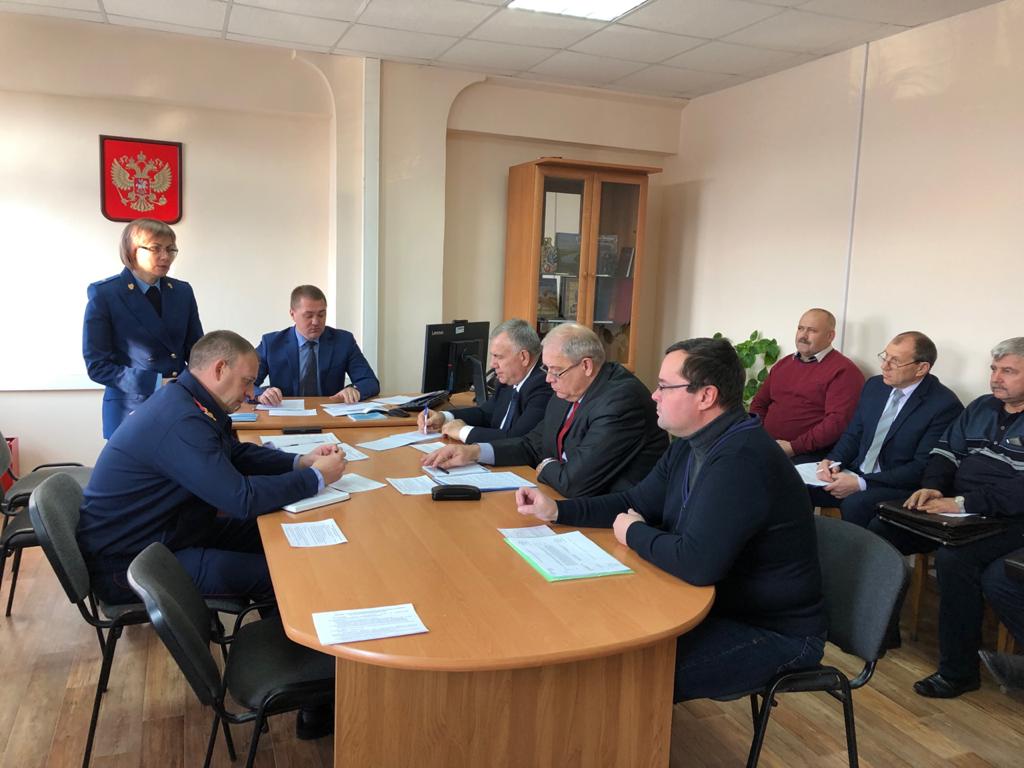 04.12.2019 в прокуратуре Морозовского района состоялось заседание совместной межведомственной рабочей группы по вопросам соблюдения прав предпринимателей. В работе группы приняли участие главы администраций района, города, главы администраций сельских поселений, представители надзорных органов, налогового органа, общественный представитель Уполномоченного по защите прав предпринимателей в Морозовском районе, представители субъектов предпринимательской деятельности.Заседание рабочей группы проведено в формате круглого стола на котором были озвучены проблемные вопросы, с которыми сталкиваются предприниматели района, приведена информация о поддержке, оказываемой государством субъектам малого и среднего бизнеса, затронуты вопросы планирования контрольной деятельности органами местного самоуправления.По результатам работы рабочей группы выработаны мероприятия по взаимодействию как между прокуратурой района и контрольно-надзорными органами, так и между прокуратурой района и сообществом предпринимателей с целью устранения административных барьеров, снижения административного давления на бизнес.Прокурор районастарший советник юстиции                                                                   Д.В. Федоренко